DATOS DEL EMPLEADODETALLE DE LA ACCIONComentario: NOMBRAMIENTO TEMPORAL. CON APROBACION DE LA PRESIDENCIA DE ESTE CONSEJO NACIONAL DE DROGAS. TARJETA No. 1224.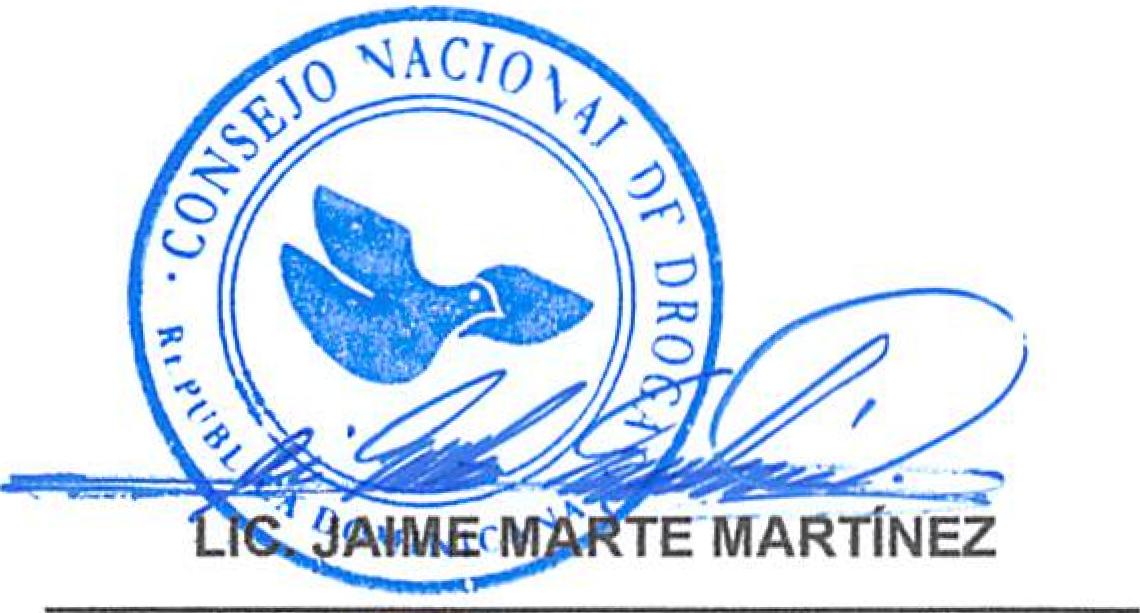 E CARGADO RR.HH.	PRESID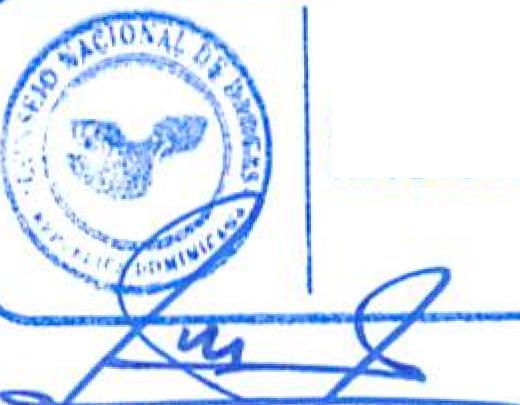 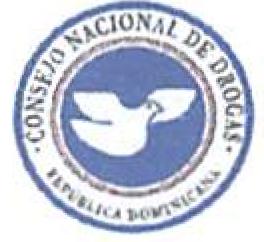 0010144597110/08/20218:49:14AMCONSEJO NACIONAL DE DROGASDepartamento de Recursos Humanos 
ACCION DE PERSONALPAGINA:1 de 1NUMERO: 005952	Fecha De Actividad:	01/08/2021ESTADO: Aprobado	Fecha De Aprobación: 10/08/2021Fecha de Aplicación:	01/08/2021Empleado: 441	Cargo:	DIRECTOR (A) ADMINISTRATIVO Y FINANCIENombre(s): YNOCENCIO DE JESUS	Departamento: DIRECCION ADMINISTRATIVA FINANCIERAApellido(s): MARTINEZ SANTOS	Fecha Ingreso 01/02/2021Identificación: 00111856266	Nómina:	23-NOMINAADICIONAL CONTRATADOS TEMPORALSalario:	140,000.00DESIGNACIONES(	) Entrenamiento(	) Probatorio( x ) Temporero(	) Fijo(	) Por Contrato(	) Pasante(	) Reingreso(	) ReintegroDESIGNACIONES(	) Entrenamiento(	) Probatorio( x ) Temporero(	) Fijo(	) Por Contrato(	) Pasante(	) Reingreso(	) ReintegroVACACIONES/PERMISOS(	) Licencia por Enfermedad(	) Vacaciones(	) Maternidad(	) Nacimiento de Hijo(	) Muerte de un Familiar(	) Matrimonio(	) Licencia especialVACACIONES/PERMISOS(	) Licencia por Enfermedad(	) Vacaciones(	) Maternidad(	) Nacimiento de Hijo(	) Muerte de un Familiar(	) Matrimonio(	) Licencia especialSEPARACIÓN DEL SERVICIO) Renuncia ) Despido) Cancelacion) Eliminacion Cargo) Abandono) Incapacidad) Terminacion de Contrato) Muerte) Jubilacion) Desvinculacion) Exclusion) SuspenciónSEPARACIÓN DEL SERVICIO) Renuncia ) Despido) Cancelacion) Eliminacion Cargo) Abandono) Incapacidad) Terminacion de Contrato) Muerte) Jubilacion) Desvinculacion) Exclusion) SuspenciónCAMBIOS/OTROS(	) Amonestacion(	) Aumento de Sueldo(	) Traslado(	) Ascenso o Promocion(	) Multa(	) Perdida Carnet(	) Cambio Designacion(	) Cambio de DesignaciónCAMBIOS/OTROS(	) Amonestacion(	) Aumento de Sueldo(	) Traslado(	) Ascenso o Promocion(	) Multa(	) Perdida Carnet(	) Cambio Designacion(	) Cambio de DesignaciónSalario :140,000.00140,000.00Nomina:Nomina:33 NOMINA PERSONAL TEMPORAL EN CARGOS DE CARRE33 NOMINA PERSONAL TEMPORAL EN CARGOS DE CARREAumento:0.000.00Departamento:Departamento:3 DIRECCION ADMINISTRATIVA FINANCIERA3 DIRECCION ADMINISTRATIVA FINANCIERANuevo Salario:140,000.00140,000.00Cargo:Cargo:89 DIRECTOR (A) ADMINISTRATIVO Y FINANCIERO89 DIRECTOR (A) ADMINISTRATIVO Y FINANCIERO